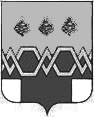 А Д М И Н И С Т Р А Ц И ЯМ А К С А Т И Х И Н С К О Г О   Р А Й О Н А Т В Е Р С К О Й  О Б Л А С Т ИП О С Т А Н О В Л Е Н И ЕОт   04. 03. 2020                                                                                                                                            № 71 - паОб утверждении ликвидационного баланса муниципального бюджетного общеобразовательного учреждения «Дубищенская основная общеобразовательная школа» В соответствии со ст. 63 Гражданского кодекса Российской Федерации, на основании Федерального закона от 29.12.2012 № 273-ФЗ «Об образовании в Российской Федерации» и на основании постановления администрации Максатихинского района Тверской области от 31.08.2015 № 392-па «О ликвидации муниципального бюджетного общеобразовательного учреждения «Дубищенская основная общеобразовательная школа»», администрация Максатихинского района Тверской области                                                              ПОСТАНОВЛЯЕТ:1. Утвердить ликвидационный баланс  муниципального бюджетного общеобразовательного учреждения «Дубищенская основная общеобразовательная школа» (далее ликвидационный баланс) на 04.03.2020 года (прилагается).2. Председателю ликвидационной комиссии Соколовой Ольге Петровне представить ликвидационный баланс в Межрайонную ИФНС России № 12 по Тверской области. 2. Контроль за исполнением настоящего постановления возложить на начальника Управления образования  администрации Максатихинского района.3. Настоящее постановление вступает в силу с момента подписания и подлежит размещению на официальном сайте администрации Максатихинского района.Первый заместитель Главыадминистрации Максатихинского района                                                          С.Б.Черкасов